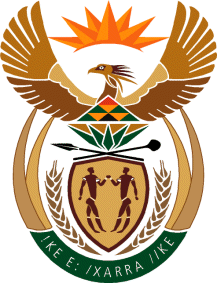 MINISTRY: PUBLIC SERVICE AND ADMINISTRATIONREPUBLIC OF SOUTH AFRICANATIONAL ASSEMBLYQUESTION FOR WRITTEN REPLY DATE:		14 MAY 2020QUESTION NO.: 	879			Mr C Brink (DA) to ask the Minister of Public Service and Administration: (1)	Whether his department will offer any form of Covid-19 financial or other relief to small businesses; if not, why not; if so, what are the relevant details;(2)	whether the Covid-19 financial or other relief will only be allocated to qualifying small businesses according to the Broad-Based Black Economic Empowerment Act, Act 53 of 2003, as amended; if not, what is the position in this regard; if so, (a) on what statutory grounds and/or provisions does he or his department rely to allocate Covid-19 financial or other relief only to small businesses according to the specified Act and (b) what form of Covid-19 financial or other relief, if any, will be made available to other small businesses?													NW1086EREPLY The Department of Public Service and Administration will not be offering any Covid-19 financial or other relief to small businesses as this is not within the mandate of the department to provide relief to any private organisation.Not applicable as no financial or other relief will be provided by the department.